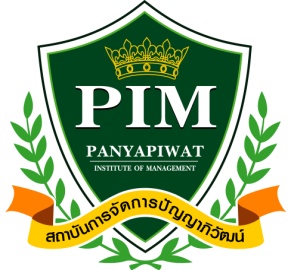   Panyapiwat Institute of Management正大管理学院工商管理哲学博士入学意向书学年：           学期:    姓名邮箱博士入学考试委员会:主席:  洪风(Natee Taweesrifuengfung) 正大管理学院 校长助理 中国研究生中心主任 委员: 吕海军教授 正大管理学院 博士生导师 驻校教授 委员: 秦军锋博士 中国研究生中心博士办公室副主任, 博士生副导师 委员：陈奡博士 中国研究生中心博士办公室课程主任，博士生导师，CMBA课程讲师，硕士生导师请详述您想读博士的理由，对您职业生涯有何帮助及您对博士生涯的期许。(不得少於2000字)